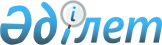 Об утверждении Методических рекомендации по созданию и ведению внутрифирменной системы контроля специфических товаровПриказ и.о. Министра индустрии и инфраструктурного развития Республики Казахстан от 6 апреля 2023 года № 219. Зарегистрирован в Министерстве юстиции Республики Казахстан 7 апреля 2023 года № 32251
      Примечание ИЗПИ!Порядок введения в действие см. п.4
      В соответствии с подпунктом 3) статьи 8 Закона Республики Казахстан "О контроле специфических товаров" ПРИКАЗЫВАЮ:
      1. Утвердить прилагаемые Методические рекомендации по созданию и ведению внутрифирменной системы контроля специфических товаров.
      2. Комитету индустриального развития Министерства индустрии и инфраструктурного развития Республики Казахстан в установленном законодательством порядке обеспечить:
      1) государственную регистрацию настоящего приказа в Министерстве юстиции Республики Казахстан;
      2) размещение настоящего приказа на интернет-ресурсе Министерства индустрии и инфраструктурного развития Республики Казахстан.
      3. Контроль за исполнением настоящего приказа возложить на курирующего вице-министра индустрии и инфраструктурного развития Республики Казахстан.
      4. Настоящий приказ вводится в действие по истечении шестидесяти календарных дней после дня его первого официального опубликования. Методические рекомендации по созданию и ведению внутрифирменной системы контроля специфических товаров
      1. Настоящие Методические рекомендации по созданию и ведению внутрифирменной системы контроля специфических товаров (далее -Методические рекомендации) разработаны в соответствии с подпунктом 3) статьи 8 Закона Республики Казахстан "О контроле специфических товаров" (далее – Закон) и определяют порядок создания и ведения внутрифирменных систем контроля специфических товаров.
      2. В настоящих Методических рекомендациях используются следующие основные понятия:
      1) специфические товары – товары двойного и военного назначения, а также товары, контролируемые для обеспечения национальной безопасности;
      2) внутрифирменная система контроля специфических товаров – комплекс мероприятий организационного, административного, информационного и иного характера, осуществляемых в целях выполнения требований, установленных законодательством Республики Казахстан в сфере контроля специфических товаров, и международных обязательств Республики Казахстан;
      3) уполномоченный орган – центральный исполнительный орган, осуществляющий государственное регулирование в сфере контроля специфических товаров, а также в пределах, предусмотренных законодательством Республики Казахстан, – межотраслевую координацию.
      3. Создание внутрифирменных систем контроля специфических товаров является обязательным для юридических лиц Республики Казахстан, осуществляющих научную, научно-техническую или производственную деятельность по обеспечению государственных нужд в области поддержания обороноспособности и национальной безопасности Республики Казахстан и систематически получающих доходы от внешнеэкономических сделок со специфическими товарами.
      Уполномоченный орган содействует юридическим лицам Республики Казахстан в создании внутрифирменных систем контроля специфических товаров и оказывает им необходимую информационно-методическую помощь.
      4. Целью создания и ведения внутрифирменной системы контроля специфических товаров является формирование механизма юридическими лицами самостоятельных проверок для обеспечения своевременного выявления рисков до внешнеэкономических операций со специфическими товарами.
      5. При разработке внутрифирменной системы контроля специфических товаров и планировании организационных мероприятий, необходимых для ее функционирования, учитывается профиль деятельности и производственная структура юридического лица, наличие филиалов и потенциальная возможность использования дочерних компаний.
      6. Создаваемая внутрифирменная система контроля специфических товаров состоит из следующего:
      1) общие положения (основные понятия и определения, обязательство о соблюдении требований контроля специфических товаров, примерная структура внутрифирменной системы контроля специфических товаров);
      2) основная часть (экспертиза внешнеэкономических операций, организация и проведение экспертизы, получение лицензий и разрешений, контроль отгрузки продукции, таможенное оформление и таможенный контроль, учет и хранение документов и информации, подготовка и обучение персонала, внутренние проверки).
      7. Руководитель юридического лица образовывает структурное подразделение (должностное лицо), ответственное за вопросы контроля специфических товаров, которое обеспечивает выполнение следующих функций:
      1) организационно-техническое и информационное обеспечение работы внутрифирменной системы контроля специфических товаров;
      2) комплексная проверка внешнеторговых сделок;
      3) обеспечение выполнения требований контроля специфических товаров при осуществлении деятельности, связанной с участием в международных выставках, конференциях или семинарах;
      4) обучение сотрудников по вопросам контроля специфических товаров;
      5) ведение документации по контролю специфических товаров.
      8. Структурное подразделение (должностное лицо), ответственное за вопросы контроля специфических товаров проводит процедуру проверки внешнеторговых операций со специфическими товарами на предмет их соответствия требованиям контроля специфических товаров, в целях своевременного выявления подозрительных заказов во избежание участия в сомнительных сделках, которые могут повлечь за собой применение санкций к юридическому лицу.
      Выявление подозрительных заказов осуществляется путем проведения проверки конечного пользователя и лиц, оказывающих посреднические услуги, участвующих в сделке, посредством направления запросов в компетентный орган страны-получателя и получения от них гарантий о том, что специфический товар будет использоваться в заявленных целях.
      9. Структурное подразделение (должностное лицо), ответственное за вопросы контроля специфических товаров не осуществляют отгрузку (передачу) импортерам и (или) конечным пользователям специфических товаров до тех пор, пока не будет получено разрешение в сфере контроля специфических товаров.
      10. Структурным подразделением (должностным лицом), ответственное за вопросы контроля специфических товаров, до представления специфических товаров для производства таможенного оформления, осуществляется предотгрузочный контроль за упаковкой и отгрузкой специфических товаров.
      Целью предотгрузочного контроля является подтверждение соответствия фактически отгружаемых товаров тем, которые указаны в товаросопроводительных документах, а также в разрешении, выданном уполномоченным государственным органом.
					© 2012. РГП на ПХВ «Институт законодательства и правовой информации Республики Казахстан» Министерства юстиции Республики Казахстан
				
      Исполняющий обязанности министра индустрии иинфраструктурного развития Республики Казахстан 

А. Бейспеков
Утверждены приказом
Исполняющий обязанности
министра индустрии и
инфраструктурного развития
Республики Казахстан
от 6 апреля 2023 года № 219